Publicado en  el 19/08/2016 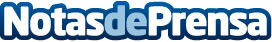 Les estacions de muntanya de FGC, calificades com a Equipament Turístic FamiliarEl segell de Turisme Familiar distingeix els territoris i instal·lacions que són especialment sensibles a aquest segment de la demanda i ofereixen equipaments i serveis adaptats a les necessitats de les famíliesDatos de contacto:Nota de prensa publicada en: https://www.notasdeprensa.es/les-estacions-de-muntanya-de-fgc-calificades Categorias: Cataluña http://www.notasdeprensa.es